Фестиваль агитбригад по ПДД  «Содружество ради жизни»27 ноября 2015 года в МБОУ «СОШ №35» прошел фестиваль агитбригад, посвящённый проблеме детского дорожно-транспортного травматизма, на тему «Содружество ради жизни».В нем приняли участие 7 отрядов юных инспекторов движения школ города. ЮИДовцы постоянно  постигают азы дорожной грамоты, чтобы потом стать примерными участниками дорожного движения. Для того чтобы стать лучшими, ребятам необходимо было не только продемонстрировать знания правил дорожного движения, но  также при судействе учитывалось соответствие заявленной тематике, мастерство и оригинальность исполнения, музыкальное оформление, форма ребят.В своих выступлениях агитбригады в стихах, песнях и различных сценках рассказали зрителям о самых важных пунктах ПДД, которые обязаны соблюдать все пешеходы и водители.Оценивала ребят жюри:Козырева В.А. –  главный специалист УО Конева М.П. – инспектор ОГИБДДПо итогам конкурса:1 место заняла МБОУ «СОШ № 35»;2 место заняла МБОУ «СОШ № 16»;3 место заняла МБОУ «СОШ № 31»Победители были награждены грамотами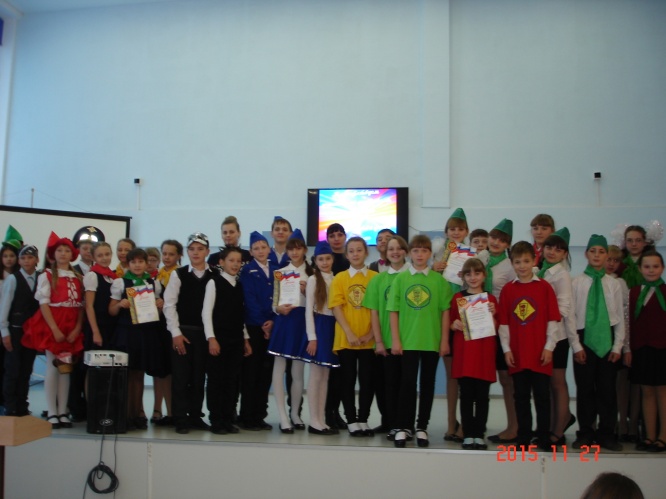 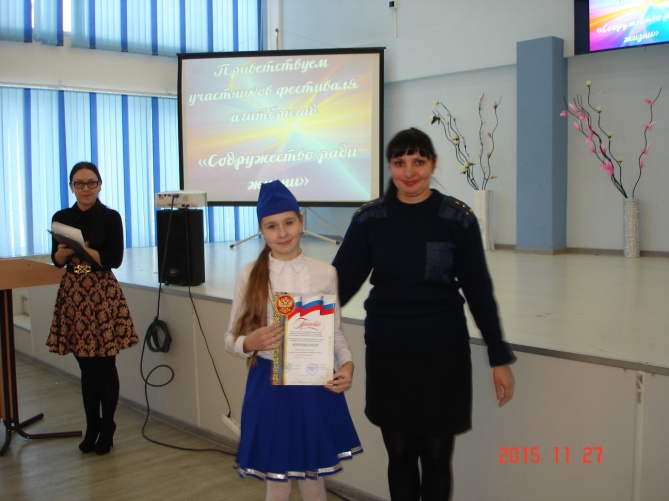 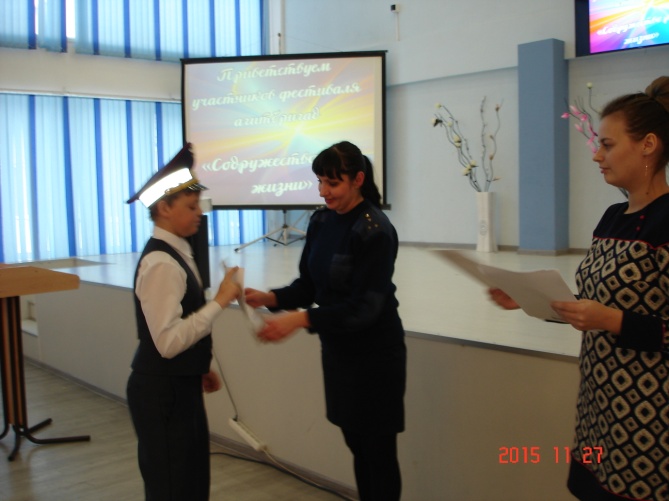 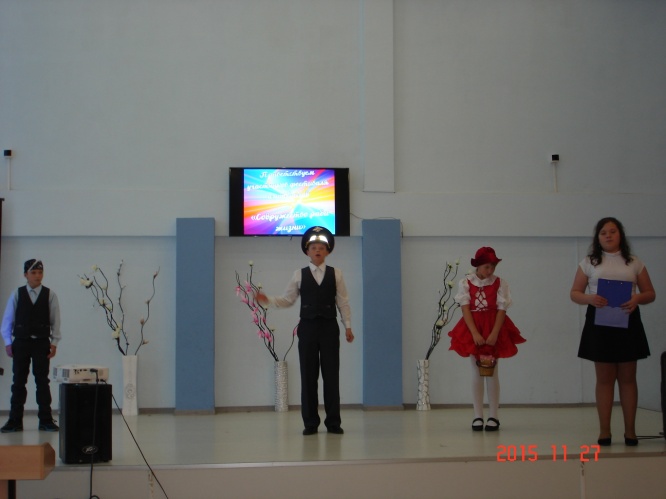 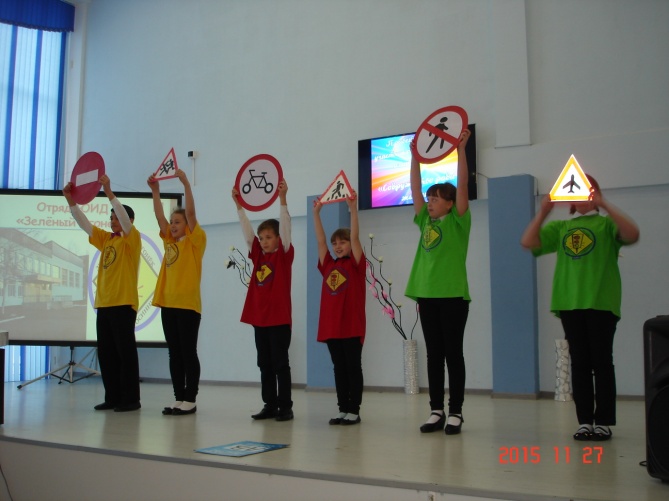 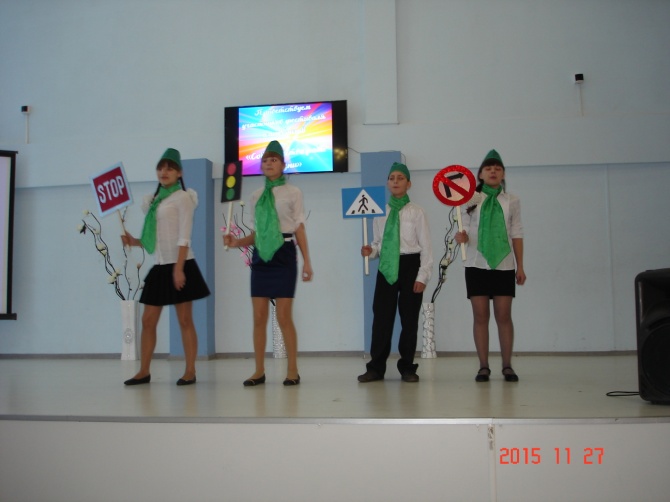 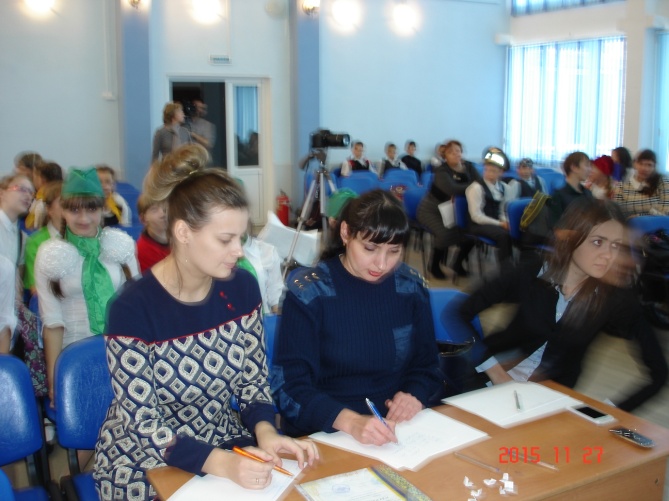 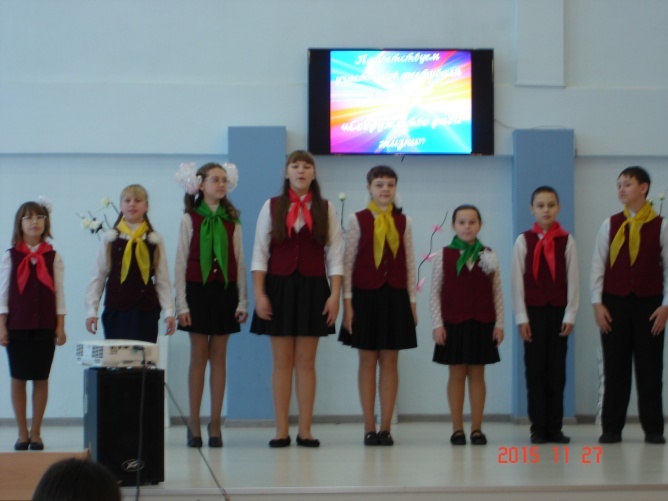 